ПРОЕКТПятое заседание                                                   	                          III-го созыва                    ҠАРАР                                                                       РЕШЕНИЕОб утверждении положения о порядке сообщениялицами, замещающими муниципальные должности и должности муниципальной службы Совета и Администрации сельского поселения Бадраковский сельсовет муниципального района Бураевский район Республики Башкортостан о возникновении личной заинтересованности при исполнении должностных обязанностей, которая приводит или может привести к конфликту интересовВо исполнение Федерального закона от 02.03.2007 № 25-ФЗ «О муниципальной службе в Российской Федерации», Федерального закона от 25.12.2008 № 273-ФЗ «О противодействии коррупции» и с целью исполнения Указа Президента Российской Федерации от 22 декабря 2015 года № 650 «О порядке сообщения лицами, замещающими отдельные государственные должности Российской Федерации, должности федеральной государственной службы, и иными лицами о возникновении личной заинтересованности при исполнении должностных обязанностей, которая приводит или может привести к конфликту интересов»:          1.Утвердить положение о порядке сообщения лицами, замещающими муниципальные должности и должности муниципальной службы совета и администрации сельского поселения Бадраковский сельсовет муниципального района Бураевский район Республики Башкортостан о возникновении личной заинтересованности при исполнении должностных обязанностей, которая приводит или может привести к конфликту интересов (прилагается).           2.Управляющими делами администрации сельского поселения Бадраковский сельсовет муниципального района Бураевский район Республики Башкортостан ознакомить лиц, замещающих муниципальные должности и должности муниципальной службы совета и администрации сельского поселения Бадраковский сельсовет муниципального района Бураевский район Республики Башкортостан, с положением, утвержденным настоящим решением, в течение пяти дней со дня издания.            3. Настоящее решение разместить на официальном сайте администрации сельского поселения Бадраковский сельсовет муниципального района Бураевский район Республики Башкортостан в сети «Интернет».Контроль за исполнением настоящего решения оставляю за собой.Глава сельского поселения		        	И.Т.Мидатовд. Большебадраково___.04.2016 г. № ___Приложение  к Решению Советасельского поселения Бадраковский сельсовет муниципального района Бураевский район Республики Башкортостан от _______2016 № __Положениео порядке сообщения лицами, замещающими муниципальные должности и должности муниципальной службы совета и администрации сельского поселения Бадраковский сельсовет муниципального района Бураевский район Республики Башкортостан о возникновении личной заинтересованности при исполнении должностных обязанностей, которая приводит или может привести к конфликту интересов1.Общие положения1.1. Настоящим положением в соответствии с требованиями Федерального закона от 02.03.2007 № 25-ФЗ «О муниципальной службе в Российской Федерации» и Федерального закона от 25.12.2008 № 273-ФЗ «О противодействии коррупции» определяется порядок сообщения лицами, замещающими муниципальные должности и должности муниципальной службы совета и администрации сельского поселения Бадраковский сельсовет муниципального района Бураевский район Республики Башкортостан (далее сельское поселение) о возникновении личной заинтересованности при исполнении должностных обязанностей, которая приводит или может привести к конфликту интересов (далее - Положение).1.2. В Положении применяются следующие понятия:Конфликт интересов - ситуация, при которой личная заинтересованность (прямая или косвенная) лица, замещающего должность, замещение которой предусматривает обязанность принимать меры по предотвращению и урегулированию конфликта интересов, влияет или может повлиять на надлежащее, объективное и беспристрастное исполнение им должностных (служебных) обязанностей (осуществление полномочий)».Личная заинтересованность - под личной заинтересованностью понимается возможность получения доходов в виде денег, иного имущества, в том числе имущественных прав, услуг имущественного характера, результатов выполненных работ или каких-либо выгод (преимуществ) лицом, указанным в пункте 2 настоящего Положения, и (или) состоящими с ним в близком родстве или свойстве лицами (родителями, супругами, детьми, братьями, сестрами, а также братьями, сестрами, родителями, детьми супругов и супругами детей), гражданами или организациями, с которыми лицо, указанное в пункте 2 настоящего Положения, и (или) лица, состоящие с ним в близком родстве или свойстве, связаны имущественными, корпоративными или иными близкими отношениями.Лицо, замещающее должность - лицо, замещающее муниципальную должность и должность муниципальной службы совета и администрации сельского поселения за исключением должности Главы сельского поселения.2. Порядок сообщения о возникновении личной заинтересованностипри исполнении должностных обязанностей, которая приводитили может привести к конфликту интересов             2.1. Лицо, замещающее должность обязан в письменной форме уведомить Главу сельского поселения, о личной заинтересованности при исполнении должностных обязанностей, которая может привести к конфликту интересов, и принимать меры по предотвращению подобно конфликта.2.2. Уведомление о личной заинтересованности при исполнении должностных обязанностей, которая может привести к конфликту интересов, и принимать меры по предотвращению подобно конфликта (далее - уведомление) оформляется по форме согласно Приложению № 1 к настоящему Положению.2.3. В уведомлении указываются следующие сведения:фамилия, имя, отчество, должность, представившего уведомление;суть личной заинтересованности;описание должностных обязанностей, на надлежащее исполнение которых может негативно повлиять либо негативно влияет личная заинтересованность;предложения по урегулированию конфликта интересов;дата подачи уведомления.Лицо, замещающее должность, вправе указать в уведомлении и иные сведения, не предусмотренные настоящим пунктом, имеющие значение для предотвращения и урегулирования конфликта интересов.2.4. Уведомление подписывается лицом, замещающим должность, лично с указанием расшифровки подписи.2.5. Уведомление подаётся лицом, замещающим должность,  управляющему делами администрации сельского поселения (далее – кадровик).2.6. Кадровик осуществляют регистрацию уведомлений в Журнале регистрации уведомлений, по форме согласно Приложению № 2 к настоящему Положению (далее – журнал) в день поступления уведомления. На уведомлении ставится отметка о его поступлении с указанием даты и регистрационного номера по журналу, на копии уведомления делается письменная отметка о дате и времени получения уведомления, копия уведомления с отметкой о регистрации выдаётся муниципальному служащему под роспись.2.7. Кадровик в день регистрации уведомления передает его Главе сельского поселения, для направления в комиссию по соблюдению требований к служебному поведению лиц, замещающих муниципальную должность и должность муниципальной службы совета и администрации сельского поселения и урегулированию конфликта интересов (далее – Комиссия).2.8. Глава сельского поселения по результатам рассмотрения Комиссией уведомления, принимает соответствующие меры по предотвращению или урегулированию конфликта интересов.3. Заключительные положения3.1 Глава сельского поселения, если ему стало известно о возникновении у лица, замещающего должность, личной заинтересованности, которая приводит или может привести к конфликту интересов, принимает меры по предотвращению или урегулированию конфликта интересов.3.2. Предотвращение или урегулирование конфликта интересов может состоять в изменении должностного или служебного положения лица, замещающего должность, являющегося стороной конфликта интересов, вплоть до его отстранения от исполнения должностных (служебных) обязанностей в установленном порядке, и (или) в отказе его от выгоды, явившейся причиной возникновения конфликта интересов.3.3. Предотвращение и урегулирование конфликта интересов, стороной которого является лицо, замещающее должность, осуществляются путем отвода или самоотвода лица, замещающего должность, в случаях и порядке, предусмотренных законодательством Российской Федерации и Республики Башкортостан.            3.4. Непринятие, лица, замещающего должность, являющимся стороной конфликта интересов, мер по предотвращению или урегулированию конфликта интересов является                                                    правонарушением, влекущим увольнение указанного лица в соответствии с законодательством Российской Федерации и Республики Башкортостан.Приложение № 1 к ПоложениюГлаве сельского поселения_________________________(отметка о регистрации)от  _________________________________________________________________________(Ф.И.О., замещаемая должность)УВЕДОМЛЕНИЕ
о возникновении личной заинтересованности
при исполнении должностных обязанностей,
которая приводит или может привести к конфликту интересовСообщаю о возникновении у меня личной заинтересованности при исполнении должностных обязанностей, которая приводит или может привести к конфликту интересов (нужное подчеркнуть).Обстоятельства, являющиеся основанием возникновения личной заинтересованности:______________________________________________________________________________________________________________________________________________Должностные обязанности, на исполнение которых влияет или может повлиять личная заинтересованность:______________________________________________________________Предлагаемые меры по предотвращению или урегулированию конфликта интересов:______________________________________________________________________Намереваюсь (не намереваюсь) лично присутствовать на заседании комиссии по соблюдению требований к служебному поведению лиц, замещающих муниципальную должность и должность муниципальной службы совета и администрации сельского поселения и урегулированию конфликта интересов при рассмотрении настоящего уведомления (нужное подчеркнуть).«___»______________20 г. ___________________________________ __________________                                               (подпись лица, направляющего уведомление)    (расшифровка подписи)Приложение № 2к ПоложениюФорма журнала учета уведомлений о возникновении личной заинтересованности при исполнении должностных обязанностей, которая приводит или может привести к конфликту интересовБАШКОРТОСТАН РЕСПУБЛИКАҺЫБОРАЙ РАЙОНЫ МУНИЦИПАЛЬ РАЙОНЫНЫҢ БАЗРАК АУЫЛ СОВЕТЫ
АУЫЛ БИЛӘМӘҺЕ СОВЕТЫ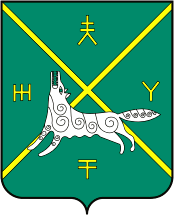 СОВЕТ СЕЛЬСКОГО ПОСЕЛЕНИЯ БАДРАКОВСКИЙ СЕЛЬСОВЕТ МУНИЦИПАЛЬНОГО РАЙОНА БУРАЕВСКИЙ РАЙОН РЕСПУБЛИКИ БАШКОРТОСТАНУведомлениеУведомлениеФ.И.О.лица,подавшегоуведомлениеДолжность лица,подавшегоуведомление Ф.И.О.регистрирующегоПодписьрегистрирующегоПодписьлица,подавшегоуведомлениеОтметка о получении копииуведомления(«копиюполучил»,подпись)№ п/пдатарегистрацииФ.И.О.лица,подавшегоуведомлениеДолжность лица,подавшегоуведомление Ф.И.О.регистрирующегоПодписьрегистрирующегоПодписьлица,подавшегоуведомлениеОтметка о получении копииуведомления(«копиюполучил»,подпись)12345678